ΟΙΚΟΝΟΜΙΚΗ ΠΡΟΣΦΟΡΑ				………………………………………………(Τόπος και ημερομηνία)Ο ΠροσφέρωνΕΛΛΗΝΙΚΗ ΔΗΜΟΚΡΑΤΙΑ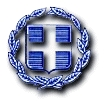 ΠΕΡΙΦΕΡΕΙΑ ΣΤΕΡΕΑΣ ΕΛΛΑΔΑΣΔΗΜΟΣ ΑΜΦΙΚΛΕΙΑΣ-ΕΛΑΤΕΙΑΣ ΤΜΗΜΑ ΤΕΧΝΙΚΗΣ ΥΠΗΡΕΣΙΑΣΕλάτεια:Αριθ. Πρωτ. :Ταχ. Δ/νση.      : ΕλάτειαΤαχ.Κώδικας   : 35004Πληροφορίες   : Ευστάθιος ΚαρούμπηςΤηλέφωνο        : 22343-50217                                                    Fax                  : 22340-31898                                                          E-mail : e.karoumpis@dimos-amfiklias-elatias.gr                                                                                        ΠΡΟΜΗΘΕΙΑ ΧΗΜΙΚΟΥ ΥΛΙΚΟΥ (ΑΠΟΛΥΜΑΝΤΙΚΑ, ΧΗΜΙΚΑ, κλπ)ΚΑ 25.6633CPV: 24455000-8, ΑπολυμαντικάΠΕΡΙΓΡΑΦΗ ΕΙΔΟΥΣΜΟΝΑΔΑ ΜΕΤΡΗΣΗΣΠΟΣΟΤΗΤΑΤΙΜΗ €/ μονάδα μέτρησης ΣΥΝΟΛΟ€Απορρυπαντικό υγρό κάδων μηχανικής αποκομιδής απορριμμάτωνlt(δοχεία 20 lt)400(20 δοχεία)ΦΠΑ 24%ΓΕΝΙΚΟ ΣΥΝΟΛΟ